Serdecznie zapraszamy na konferencję„Rodzina i praca – work life balance”, która odbędzie się w dniu 22 września 2022 r. o godz. 10:00w Sali Sesyjnej Kujawsko-Pomorskiego Urzędu Wojewódzkiegoprzy ulicy Jagiellońskiej 3 w Bydgoszczy.Prosimy o potwierdzenie udziału do 19.09.2022prewencja@bydgoszcz.pip.gov.plLink do wydarzenia online PROGRAM KONFERENCJI09:30-10:00Rejestracja uczestników10:00-10:20 Uroczyste powitanie uczestnikówWaldemar Adametz- Z-ca Okręgowego Inspektora Pracy w Bydgoszczy 
Monika Bernadowicz- Zastępca Dyrektora Oddziału Zakładu Ubezpieczeń Społecznych 
w Bydgoszczy10:20-10:30Wystąpienia okolicznościowe10:30-10:45Work life balance? Równowaga między pracą a domem z unijnej perspektywySylwia Krawczyk- p.o. Nadinspektora pracy w Okręgowym Inspektoracie Pracy 
w Bydgoszczy 10:45-11:00Rodzicielstwo w świetle obowiązujących przepisów prawaMagdalena Araczewska- Nadinspektor pracy w Okręgowym Inspektoracie Pracy 
w Bydgoszczy11:00-11:15Problematyka w interpretacji przepisów dotyczących rodzicielstwaElżbieta Binger- Starszy radca w Okręgowym Inspektoracie Pracy w Bydgoszczy,
Joanna Niedojad - Referent prawny w Okręgowym Inspektoracie Pracy w Bydgoszczy11:15-11:30Rodzina jako wyzwanie XXI wieku Małgorzata Górka - Kierownik wydziału Kujawsko-Pomorskiego Ośrodka Badań Regionalnych, Urząd Statystyczny w Bydgoszczy 11:30-11:45Świadczenia związane z macierzyństwem- jak jest teraz?Katarzyna Szymczak- Naczelnik Wydziału Zasiłków Oddziału ZUS w Bydgoszczy 11:45-12:00Ubezpieczenie emerytalne i rentowe w okresie wczesnego rodzicielstwa Joanna Karsznia- Koordynator ds. komunikacji społecznej i edukacji Oddziału ZUS 
w Bydgoszczy 12:00-12:20Przerwa kawowa12:20-12:40Znaczenie work life balance dla zachowania i budowania odporności psychicznej pracownikówMarta Bem- Psycholog z Głównego Inspektoratu Pracy w Warszawie12:40-13:05Work life balance w IKEAWeronika Biskupska, Maciej Wysocki13:05-13:20Fundusze Europejskie na start Paulina Molenda - przedstawiciel Lokalnego Punktu Informacyjnego Funduszy Europejskich Urzędu Marszałkowskiego Województwa Kujawsko-Pomorskiego13:20-13:35Pracodawca przyjazny rodzinieEdyta Kulesza-Raczkowska- Inowrocławskie Kopalnie Soli Solino DYSKUSJA13:35: 13:45Dyskusja, Zakończenie spotkania Sylwia Krawczyk p.o. Nadinspektora pracy w Okręgowym Inspektoracie Pracy 
w BydgoszczyWaldemar Adametz- Z-ca Okręgowego Inspektora Pracy w Bydgoszczy13:45Poczęstunek.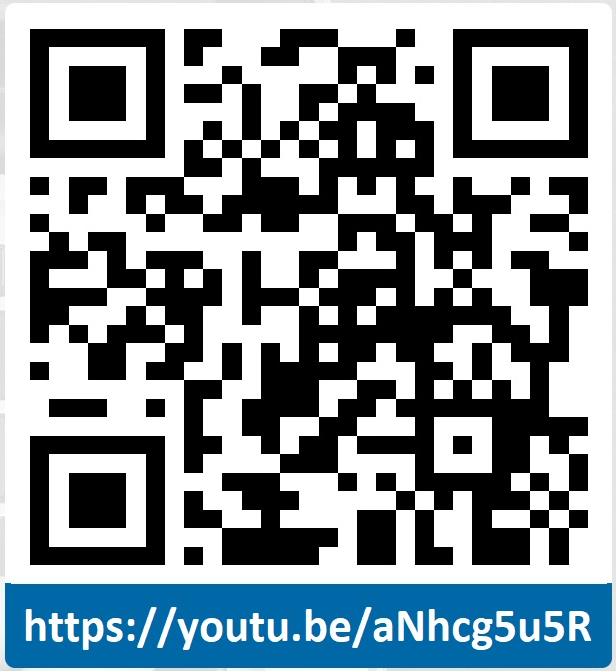 